ES IMPORTANTE QUE VEAS LA INFORMACIÓN QUE APARECE EN LA CARPETA PIE EN PLATAFORMA, ES UNA AYUDA PARA REALIZAR MEJOR ESTA GUÍA.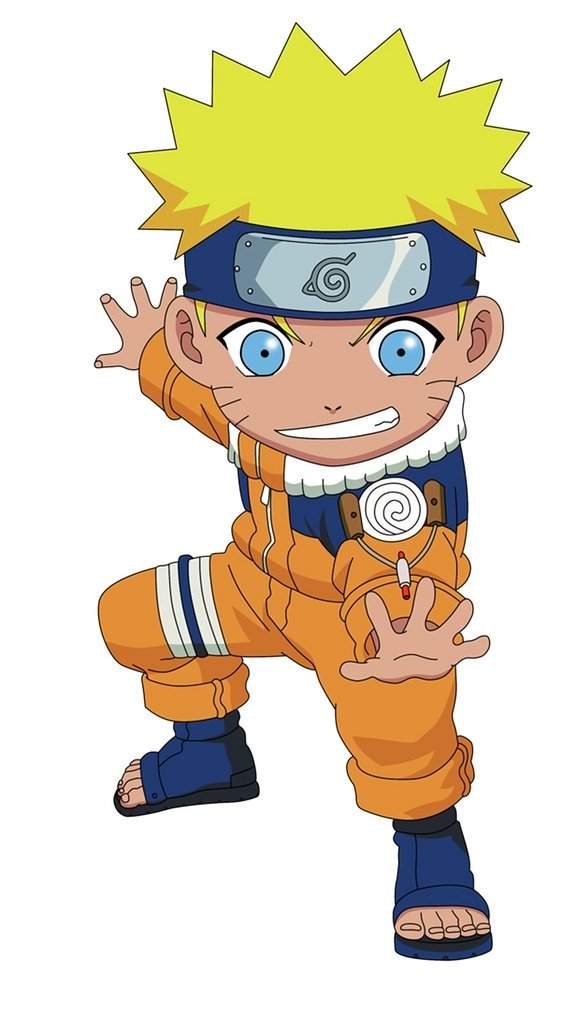 Activity 1: crea oraciones positivas guiándote con el pronombre usando las prendas que están dentro de la caja.I YouShe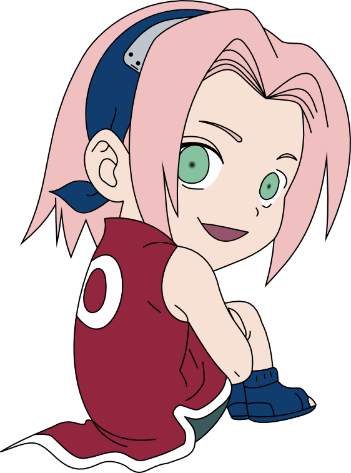 Activity 1: crea oraciones negativas guiándote con el pronombre usando las prendas que están dentro de la caja.wetheyhe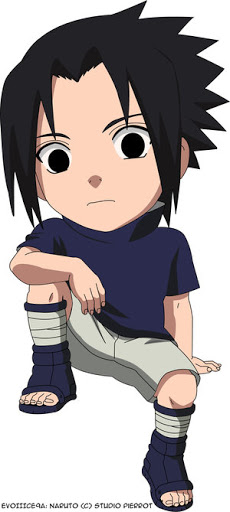 Activity 1: crea oraciones interrogativas  guiándote con el pronombre usando las prendas que están dentro de la caja.areamis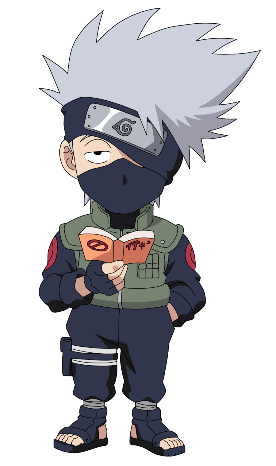 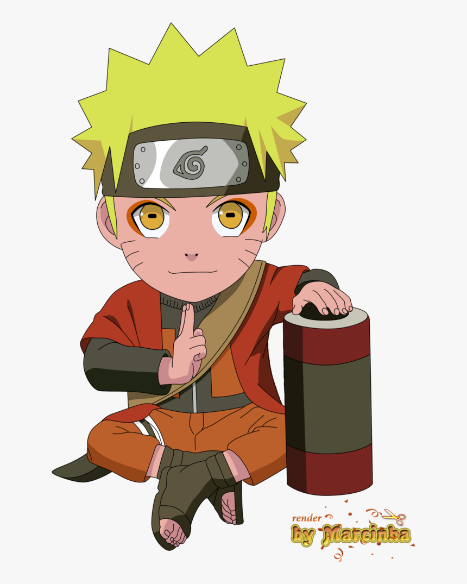 English worksheet unit 1”My clothes” N°5English worksheet unit 1”My clothes” N°5Name:Grade: 3°Date:Date:Objective: OA13 Escribir (por ejemplo: copiar o completar) palabras y oraciones simples de acuerdo a un modelo, acerca de temas conocidos o de otras asignaturas.Objective: OA13 Escribir (por ejemplo: copiar o completar) palabras y oraciones simples de acuerdo a un modelo, acerca de temas conocidos o de otras asignaturas.Class Objective: aplicar conocimientos previos de las estructuras positivas y negativas e interrogativas  para demostrar que es lo que vestimos Class Objective: aplicar conocimientos previos de las estructuras positivas y negativas e interrogativas  para demostrar que es lo que vestimos Contents: emotionsContents: emotionsInstructions:  para poder realizar esta guía es muy importante que tengas en presencia la guía n°2,3 y 4Instructions:  para poder realizar esta guía es muy importante que tengas en presencia la guía n°2,3 y 4Fecha de entrega: esta guía debe ser enviada al correo del profesor pedro.rojas@colegiojosemanuelbalmaceda.cl más tardar el día lunes 3 de mayo.Fecha de entrega: esta guía debe ser enviada al correo del profesor pedro.rojas@colegiojosemanuelbalmaceda.cl más tardar el día lunes 3 de mayo.SOLUCIONARIO O RESPUESTA ESPERADASOLUCIONARIO O RESPUESTA ESPERADANÚMERO DE PREGUNTARESPUESTA1Am wearing pants2 Are wearing shoes3Is wearing skirt4Are not wearing t-shirt5Am not wearing shirt6Is not wearing jacket7You/we/they wearing hat ?8I wearing scarf?9She/he/it wearing short?